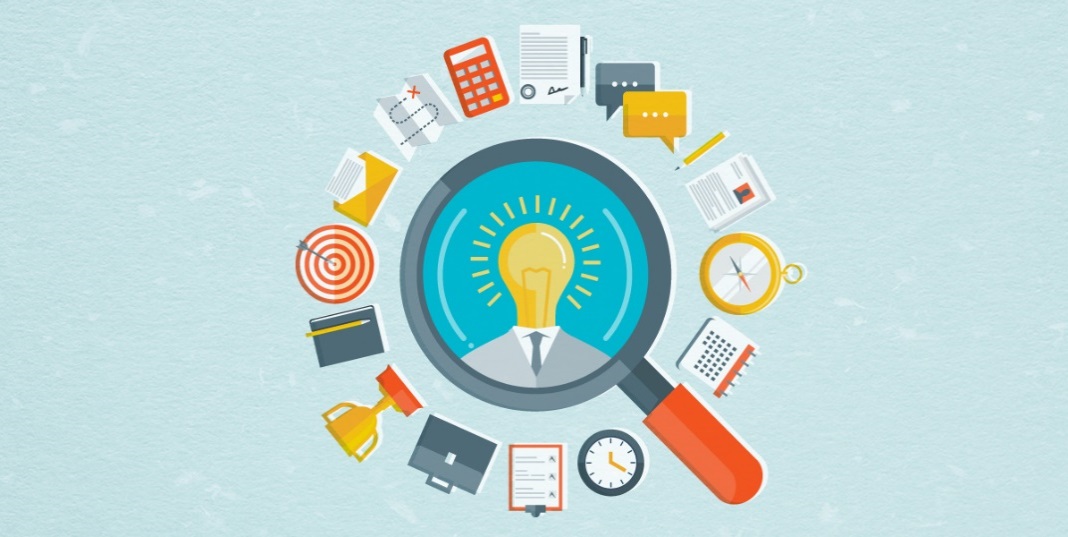 aeاجتماع لجنة متابعة معالجة المهارات الأساسيةبنود الاجتماع:-تحديد المعارف والمهارات الأساسية في مدة زمنية محددة.صفحة واحدة لكل مجال علمي ( عدد محدود لأنها الأساسية ) ، وصفحة أخرى للنظري.    مثال: اتقان معرفة وفهم جدول الضربوضع حد أدنى للإتقان قابل للقياس لكل معرفة أو مهارة أمامها في نفس الورقة مثال: إجابة الطالبة السريعة على 3 أرقام صعبة من كل مستوى في جدول الضرب وتمثيل معناه.اختيار الطالبات الأقل مستوى بالاعتماد على خبرات المعلمات إجمالاً .. اجراء اختبار قبلي للطالبات من قِبل نفس الفريق تحديداً وتثبيت نتائج الطالبات وفق معيار الحد الأدنى لكل معرفة أو مهارة.تصفية الطالبات باختيار الأكثر ضعفاً ، واستبعاد متوسطي المستوى.تحديد احتياج كل مجموعة من الطالبات في كل مهارةتوزيع المهارات على عدد من المعلماتتفريد التعليم لهم باستثمار الوقت ما أمكن في مجموعات صغيرة على أن تكون متفرقة ومستمرة في أوقات قصيرة بين 10 – 20 دقيقة على فترات وأيام بما يتناسب مع المعلمة.عدم جمع الطالبات أو تحديد حصص كاملة أو مكان محدد  ( حقق ناتج بأقصر طريقة وأقل جهد ) وذلك بإستهداف الطالبة الواحدة أو مجموعة صغيرة من الطالبات في مهارة أو معرفة محددة .اجراء اختبارات مستمرة من المعلمة لقياس درجة التحسن.استبعاد الطالبة من البرنامج بعد تحقيق المستوى المطلوب.مالموضوع1خطة إجرائية للمهارات الأساسية.2أعضاء لجنة متابعة المهارات الأساسية.3اجتماع لجنة متابعة معالجة المهارات الأساسية.4خطة معالجة المهارات الأساسية حسب الفترة الزمنية لتقييم الخطة.5استمارة حصر المهارات الأساسية في المواد النظرية.6استمارة حصر المهارات الأساسية في المواد العلمية.7حصر الطالبات المتدني مستواهنّ في المهارات الأساسية.8البرامج العلاجية.9الاختبارات القبلية والبعدية. 10أثر البرنامج على المستوى التحصيلي.المرحلة الأولىالمرحلة الثانيةالمرحلة الثالثةتحديد المعارف والمهارات: اختيار معلمة متميزة لديها دافع ذاتي للإشراف علی البرنامج في المدرسة وسر النجاح هو دقة اختيار قائدة المدرسة لها. الابتعاد من البداية عن الأعمال الكتابية والملفات والأوراق والأشكال والجداول والشعارات والتزيين والمخاطبات والتركيز علی الناتج والناتج فقط ؛ فتتم جميع الإجراءات بالتواصل المباشر السريع وعند الضرورة القصوی مسودات فقط لأن الحكم سيكون علی الناتج فقط وليس على العمليات وستوجه الفرق الزائرة تدوين النقاط علی الناتج دون العمليات .اختيار معلمات الخبرة (اثنتين يسمی فريق) من المدرسة لتحديد المعارف والمهارات الأساسية في مدة زمنية محددة.صفحة واحدة لكل مجال علمي ( عدد محدود لأنها الأساسية ) ، وصفحة أخرى للنظريمثال: إتقان معرفة وفهم جدول الضرب.وضع حد أدنى للإتقان قابل للقياس لكل معرفة أو مهارة أمامها في نفس الورقة.مثال: إجابة الطالبة السريعة على 3 أرقام صعبة من كل مستوى في جدول الضرب وتمثيل معناها.اختيار الطالبات: اختيار الطالبات الأقل مستوى بالاعتماد على خبرات المعلمات إجمالاً . إجراء اختبار قبلي للطالبات من قِبل نفس الفريق تحديداً وتثبيت نتائج الطالبات وفق معيار الحد الأدنى لكل معرفة أو مهارة.تصفية الطالبات باختيار الأكثر ضعفاً ، وإستبعاد متوسطي المستوى .تحديد احتياج كل مجموعة من الطالبات في كل مهارة.إجراءات التنفيذ :توزيع المهارات على عدد من المعلمات. تفريد التعليم لهم باستثمار الوقت ما أمكن في مجموعات صغيرة على أن تكون متفرقة ومستمرة  في أوقات قصيرة بين 10 – 20 دقيقة على فترات وأيام بما يتناسب مع المعلمة.عدم جمع الطالبات أو تحديد حصص كاملة أو مكان محدد ( حقق ناتج بأقصر طريقة وأقل جهد ) وذلك بإستهداف الطالبة الواحدة أو مجموعة صغيرة من الطالبات في مهارة أو معرفة محددة . إجراء إختبارات مستمرة من المعلمة لقياس درجة التحسن.إستبعاد الطالبة من البرنامج بعد تحقيق المستوى المطلوب. استخدام حوافز متعددة.عدم إعلان هدف البرنامج أمام الطالبات الأخريات وتسمية المجموعة بأسماء محببة للطالبات وتوجيه المعلمات إليهنّ.منسقة المهارات التوقيعمعلمتين ذوات خبرة التوقيعالمرشدة الطلابيةالتوقيعتغريد محمد الغامديشعاع صليبي العنزيعنها /حصة محسن السعديتغريد محمد الغامديحصة مبارك القحطانيعنها /حصة محسن السعديمأسماء معلمات الموادالوظيفةالتوقيع بالعلم1تغريد بنت محمد بن عبدالله الغامديمعلمة2رفعه بنت سالم بن حسين الصقورمعلمة3منيرة بنت عوضه بن سالم المريمعلمة4سوزان احمد عبد الله بانعمانمعلمة5حصه محسن بن محسن السعديمعلمة6وردة بنت سعد بن هادي ال فارانمعلمة7امل بنت عبدالله بن ظافر الشهرانيمعلمة8حصة بنت مبارك بن فلاح القحطانيمعلمة9دلال بنت فهد بن عائض الحربيمعلمة10هياء بنت حسين خضر الحارثي معلمة11منال مانع عبدالله ال واصلمعلمة12ديما حمد محمد التويممعلمة13شعاع صليبي بن شطيط العنزيمعلمة14منى كليب خلف العنزيمعلمة15امل حمود بن عويد الحربيمعلمة16نادية حزام العنزيمعلمة17صباح رخيص سليمان الشميمعلمة18معلمةالمادةالصفالتاريخالتاريخملاحظاتالمادةالصفمنإلىملاحظاتالصفالمادةاسم المعلمةالمهارات النظريةالصفالمادةاسم المعلمةالمهارات العلميةاسم الطالبةالصفالمادةاسم المهارة الاساسيةاسم المعلمةطرق العلاج المقدمة من المدرسةاسم البرنامجمدتهالمادة التي يخصهاالمنفذةالمستفيداتالصفالعددأسماء الطالباتنوع المهارةالقبليالخطط العلاجيةالبعديعدد طالبات المرحلة الأولى من البرنامجالأثر التحصيليالعددبعد البرنامجعدد طالبات المرحلة الثانية من البرنامجالأثر التحصيليالعدد بعد البرنامجعدد طالبات المرحلة الثالثة من البرنامجالأثر التحصيليالعدد بعد البرنامج